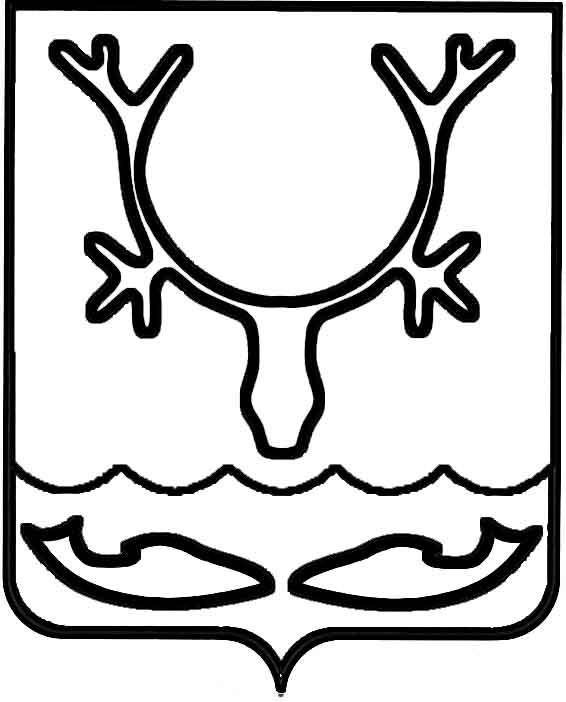 Администрация МО "Городской округ "Город Нарьян-Мар"ПОСТАНОВЛЕНИЕот “____” __________________ № ____________		г. Нарьян-МарО внесении изменения в постановление Администрации МО "Городской округ "Город Нарьян-Мар" от 22.04.2014 № 1130 "Об образовании избирательных участков для проведения всех выборов                               и референдумов, проводимых на территории муниципального образования "Городской округ "Город Нарьян-Мар" В соответствии со статьей 19 Федерального закона от 12.06.2002 № 67–ФЗ
"Об основных гарантиях избирательных прав граждан и права на участие
в референдуме Российской Федерации" Администрация МО "Городской округ "Город Нарьян-Мар"П О С Т А Н О В Л Я Е Т:Внести в постановление Администрации МО "Городской округ "Город Нарьян-Мар" от 22.04.2014 № 1130 "Об образовании избирательных участков                         для проведения всех выборов и референдумов, проводимых на территории муниципального образования "Городской округ "Город Нарьян-Мар" следующее изменение:Избирательный участок № 42 изложить в следующей редакции:"Избирательный участок № 42(центр – ГБОУ НАО "Средняя школа № 2", ул. Заводская, д. 20), тел. 4-41-87, 4-43-68 ул. Антипина, дома №№: 1, 6, 7, 8, 9 блок 1, 10, 14,15,16, 17, 20;пер. Банный, дом № 1;ул. Берёзовая, дома №№: 3, 4, 5, 6, 10, 11, 12;пер. Биржевой, дома №№: 1, 4, 8;пер. Брусничный, дома №№: 2, 4, 6, 7, 9, 10, 11, 13, 17, 21;пер. Высоцкого, дома №№: 1, 2, 2а, 3, 4, 5, 6, 8, 9, 12, 13, 14, 15, 16;пер. Дорожный, дома №№: 1, 2, 3, 4, 5, 6, 7, 8, 9, 12, 20, 24, 26;ул. Заводская, дома №№: 3б блок 1, 4, 9а, 9б, 11, 12, 13, 14, 16, 19, 21, 23, 24, 25, 26, 28, 30;пер. Ивовый, дом № 10;ул. Калмыкова, дома №№: 1, 2, 3, 4, 5, 7, 8, 8а, 8б, 8в, 9, 10, 11, 12, 12а, 13, 14;ул. Комсомольская, дома №№: 1, 2, 2а, 3, 3а, 4, 4а, 4б, 5, 6а, 7, 7а, 8а, 9, 10, 10а, 11, 12, 13, 14, 15, 17, 18, 19, 20, 21, 22, 23, 25, 25а, 25б, 26, 26а, 27, 28, 28а, 33, 33а;пер. Мартина Ульсена, дома №№: 1, 2, 3, 4, 9, 10, 11, 14, 17, 18, 19, 25, 27;ул. Мира, дома №№: 1, 5, 5а, 6, 7, 7а, 7б, 8, 10, 11, 12, 18, 19, 20, 22, 25, 26, 27, 28, 29, 29а, 30, 31, 32, 33, 34, 35, 36, 37, 39, 44, 45, 46, 47, 48, 49, 50, 51, 59, 59а, 59б, 60, 61, 62, 63, 64, 65, 66, 68, 72, 74, 100;пер. Полевой, дома №№: 1, 2, 3, 4, 5, 6, 7, 8, 8а, 9, 10, 11, 12, 13, 14;пер. Рождественский, дома №№: 1, 2, 3, 4, 5, 6, 6а, 7, 8, 10, 12, 14, 16;проезд Лесопильщиков, дом № 11.".Настоящее постановление вступает в силу со дня его принятия и подлежит официальному опубликованию.0812.20171366Глава МО "Городской округ "Город Нарьян-Мар" О.О.Белак